ПОЯСНЮВАЛЬНА ЗАПИСКА№ ПЗН-38507 від 28.01.2022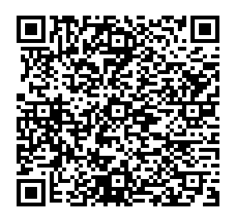 до проєкту рішення Київської міської ради:Про передачу ТОВАРИСТВУ З ОБМЕЖЕНОЮ ВІДПОВІДАЛЬНІСТЮ «Форест Буд» земельної ділянки в оренду для експлуатації та обслуговування житлового будинку на вул. Дніпроводській, 8 А в Оболонському районі міста КиєваЮридична особа:*за даними Єдиного державного реєстру юридичних осіб, фізичних осіб- підприємців та громадських формуваньВідомості про земельну ділянку (кадастровий № 8000000000:78:311:0003).3. Обґрунтування прийняття рішення.На замовлення зацікавленої особи землевпорядною організацією розроблено проєкт землеустрою щодо відведення земельної ділянки, який згідно із статтею 1861 Земельного кодексу України (в редакції до 27.05.2021) погоджений з відповідними органами зокрема:Відповідно до Земельного кодексу України та Порядку набуття прав на землю із земель комунальної власності у місті Києві, затвердженого рішенням Київської міської ради 
від 20.04.2017 № 241/2463, Департаментом земельних ресурсів виконавчого органу Київської міської ради (Київської міської державної адміністрації) розроблено проєкт рішення Київської міської ради.4. Мета прийняття рішення.Метою прийняття рішення є забезпечення реалізації встановленого Земельним кодексом України права особи на оформлення права користування на землю.5. Особливі характеристики ділянки.Стан нормативно-правової бази у даній сфері правового регулювання.Загальні засади та порядок передачі земельних ділянок у власність чи користування зацікавленим особам визначено Земельним кодексом України та Порядком набуття прав на землю із земель комунальної власності у місті Києві, затвердженим рішенням Київської міської ради від 20.04.2017 № 241/2463.Фінансово-економічне обґрунтування.Реалізація рішення не потребує додаткових витрат міського бюджету.Відповідно до Податкового кодексу України, Закону України «Про оренду землі» та рішення Київської міської ради від 09.12.2021 № 3704/3745 «Про бюджет міста Києва на 2022 рік» розрахунковий розмір річної орендної плати складатиме: 219 931грн 68 коп. (3 %).Прогноз соціально-економічних та інших наслідків прийняття рішення.Наслідками прийняття розробленого проєкту рішення стане:        - реалізація зацікавленою особою своїх прав щодо використання земельної ділянки.Доповідач: директор Департаменту земельних ресурсів Валентина ПЕЛИХ. Назва	ТОВАРИСТВО З ОБМЕЖЕНОЮ ВІДПОВІДАЛЬНІСТЮ «Форест Буд» Перелік засновників (учасників) юридичної особи*ЛОКАРЕВ КОСТЯНТИН СЕРГІЙОВИЧ, ІДЕНТИФІКАЦІЙНИЙ НОМЕР – ЛОКАРЕВ КОСТЯНТИН СЕРГІЙОВИЧ, Країна громадянства: Україна, Місцезнаходження: Україна, 04050, місто Київ, ВУЛИЦЯ ДЕГТЯРІВСЬКА, будинок 9, квартира 36, Розмір частки засновника (учасника): 42500,00 Бумбурас Пантеліс, Країна громадянства: Греція, Місцезнаходження: Україна, 73486, Херсонська обл., Херсонський р-н, селище міського типу Антонівка, вул.4 Виноградна, будинок 9а, Розмір частки засновника (учасника): 42500,00 Кінцевий бенефіціарний   власник (контролер)*Локарев Костянтин Сергійович, Україна, Україна, 04050, місто Київ, вул.Дегтярівська, будинок 9, квартира 36. Тип бенефіціарного володіння: Прямий вирішальний вплив Відсоток частки статутного капіталу або відсоток права голосу: 50 Бумбурас Пантеліс, Греція, Україна, 73486, Херсонська обл., Херсонський р-н, селище міського типу Антонівка, вул.4 Виноградна, будинок 9а. Тип бенефіціарного володіння: Прямий вирішальний вплив Відсоток частки статутного капіталу або відсоток права голосу: 50: 50Реєстраційний номер:від 18.01.2022 № 671593938 Місце розташування (адреса)м. Київ, р-н Оболонський, вул. Дніпроводська, 8 А Площа0,5882 га Вид та термін користуванняправо в процесі оформлення (оренда на 10 років) Вид використаннядля експлуатації та обслуговування житлового будинку Цільове призначення02.07 для іншої житлової забудови Нормативна грошова оцінка 
 (за попереднім розрахунком*) 7 331 056 грн 09 коп. *Наведені розрахунки нормативної грошової оцінки не є остаточними і будуть уточнені   відповідно до вимог чинного законодавства при оформленні права на земельну ділянку. *Наведені розрахунки нормативної грошової оцінки не є остаточними і будуть уточнені   відповідно до вимог чинного законодавства при оформленні права на земельну ділянку.структурний підрозділ Київської міської державної адміністрації у сфері містобудування та архітектури:від 05.04.2017 №2645/0/12-4/09-17територіальний орган центрального органу виконавчої влади, що реалізує державну політику у сфері земельних відносин(екстериторіальне погодження):від 14.07.2017 № 7972/82-17 Наявність будівель і споруд   на ділянці:Земельна ділянка забудована квартирним житловим будинком загальною площею 717,8 кв.м на                                           вул. Дніпроводській, 8А, який належить на праві приватної власності ТОВАРИСТВУ З ОБМЕЖЕНОЮ ВІДПОВІДАЛЬНІСТЮ «Форест Буд» (право власності зареєстровано в Державному реєстрі речових прав на нерухоме майно 19.09.2016, номер запису про право власності 16547966). Наявність ДПТ:Детальний план території відсутній. Функціональне призначення   згідно з Генпланом:Відповідно до Генерального плану міста Києва, затвердженого рішенням Київської міської ради                  від 28.03.2002 № 370/1804, земельна ділянка за функціональним призначенням належить до території багатоповерхової житлової забудови (лист Департаменту містобудування та архітектури виконавчого органу Київської міської ради (Київської міської державної адміністрації від 22.03.2017 №2147/0/12-4/19-17). Правовий режим:Земельна ділянка належить до земель комунальної власності територіальної громади міста Києва. Розташування в зеленій зоні:Земельна ділянка не входить до зеленої зони. Інші особливості:Пунктом 3.9 проєкту рішення запропоновано з урахуванням існуючої судової практики (постанови Верховного Cуду від 18.06.2020 у справі № 925/449/19, від 27.01.2021 у справі   № 630/269/16, від 10.02.2021 у справі  № 200/8930/18) зобов’язати землекористувача сплатити безпідставно збереженні кошти за користування земельною ділянкою без правовстановлюючих документів підставі статті 1212 Цивільного кодексу України згідно з розрахунком Департаменту земельних ресурсів виконавчого органу Київської міської ради (Київської міської державної адміністрації).Зважаючи на положення статей 9, 122 Земельного кодексу України та пункту 34 частини першої статті 26 Закону України «Про місцеве самоврядування в Україні» (щодо обов’язковості розгляду питань землекористування на пленарних засіданнях) вказаний проєкт рішення направляється для подальшого розгляду Київською міською радою.Директор Департаменту земельних ресурсівВалентина ПЕЛИХ